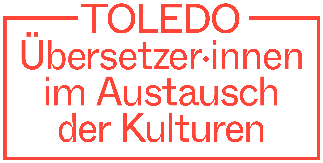 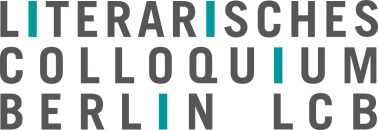 JUNIVERSInternationales Lyrikübersetzer·innentreffen 5.-11. Juni 2023 in BerlinBewerbungsformularVeröffentlichte literarischen Übersetzungen (bis zu 10 Titel):Motivation für die Teilnahme (max. 1 Seite):